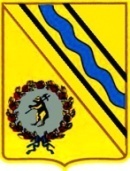 АдминистрацияТутаевскогомуниципального районаПОСТАНОВЛЕНИЕО внесении изменений в постановление  Администрации Тутаевского муниципального района от 28.03.2018 № 175-п«Об утверждении муниципальной  программы«Развитие и содержание дорожного хозяйства на территории городского поселения Тутаев» на 2018-2020 годы»В соответствии с Бюджетным кодексом Российской Федерации, Федеральным законом от 06.10.2003 № 131-ФЗ «Об общих принципах организации местного самоуправления в Российской Федерации», решением Муниципального Совета городского поселения Тутаев от 13.12.2018 года № 21  «О бюджете городского поселения Тутаев на  2019 год и на плановый период 2020-2021 годов» Администрация Тутаевского муниципального районаПОСТАНОВЛЯЕТ:1. Внести в постановление Администрации Тутаевского муниципального района от 28.03.2018 № 175-п «Об утверждении муниципальной  программы «Развитие и содержание дорожного хозяйства на территории  городского поселения Тутаев» на 2018-2020 годы» следующие изменения:1.1. Муниципальную программу «Развитие и содержание дорожного хозяйства на территории  городского поселения Тутаев» на 2018-2020 годы»  изложить в редакции приложения к настоящему постановлению.2. Пункт 1 постановления Администрации Тутаевского муниципального района от 18.04.2018 № 261-п «О внесении изменений в постановление  Администрации Тутаевского муниципального района от 28.03.2018 № 175-п «Об утверждении муниципальной  программы «Развитие и содержание дорожного хозяйства на территории  городского поселения Тутаев» на 2018-2020 годы» признать утратившим силу.3. Контроль за исполнением настоящего постановления возложить на первого заместителя Главы Администрации Тутаевского муниципального района М.К.Новикову.4. Опубликовать настоящее постановление в Тутаевской массовой муниципальной газете «Берега».5. Настоящее постановление вступает в силу со дня его подписания.Глава Тутаевского муниципального района                                                               Д. Р. ЮнусовЛИСТ СОГЛАСОВАНИЯ Электронная копия сдана                                ______________  «____» _________ 2019 года№ 27-006	Рассылка:Администрация ТМР - 3Департамент финансов АТМР-1МУ «Агентство по развитию ТМР» -1От 20.03.2019 № 190-пг. ТутаевДолжность, Ф.И.О.,исполнителя и согласующих лицДата и время получения документаДата и время согласования (отказа в согласовании)Личная подпись, расшифровка (с пометкой «Согласовано», «Отказ в согласовании»)ЗамечанияИсполнитель: заместительдиректора по благоустройствуМУ «Агентство по развитию ТМР» Архиповский А.Н.   тел: 2-50-21Согласовано:Начальник юридического отделаМУ «Агентство по развитию ТМР»Волоцкий Е.Г.             Директор МУ «Агентство по развитию ТМРПшеничников В.В.Заместитель Главы Администрации ТМРпо финансовым вопросам – директор департамента финансов Администрации ТМР   Низова О.В.    Начальник юридического отдела	административно-правового управления Администрации ТМР	  Коннов В.В.   Начальник управления экономического развития и инвестиционной политики Администрации ТМРФедорова С.А.Управляющий делами Администрации ТМР	                               Балясникова С.Б.Первый заместитель Главы Администрации ТМР                        Новикова М.К.     